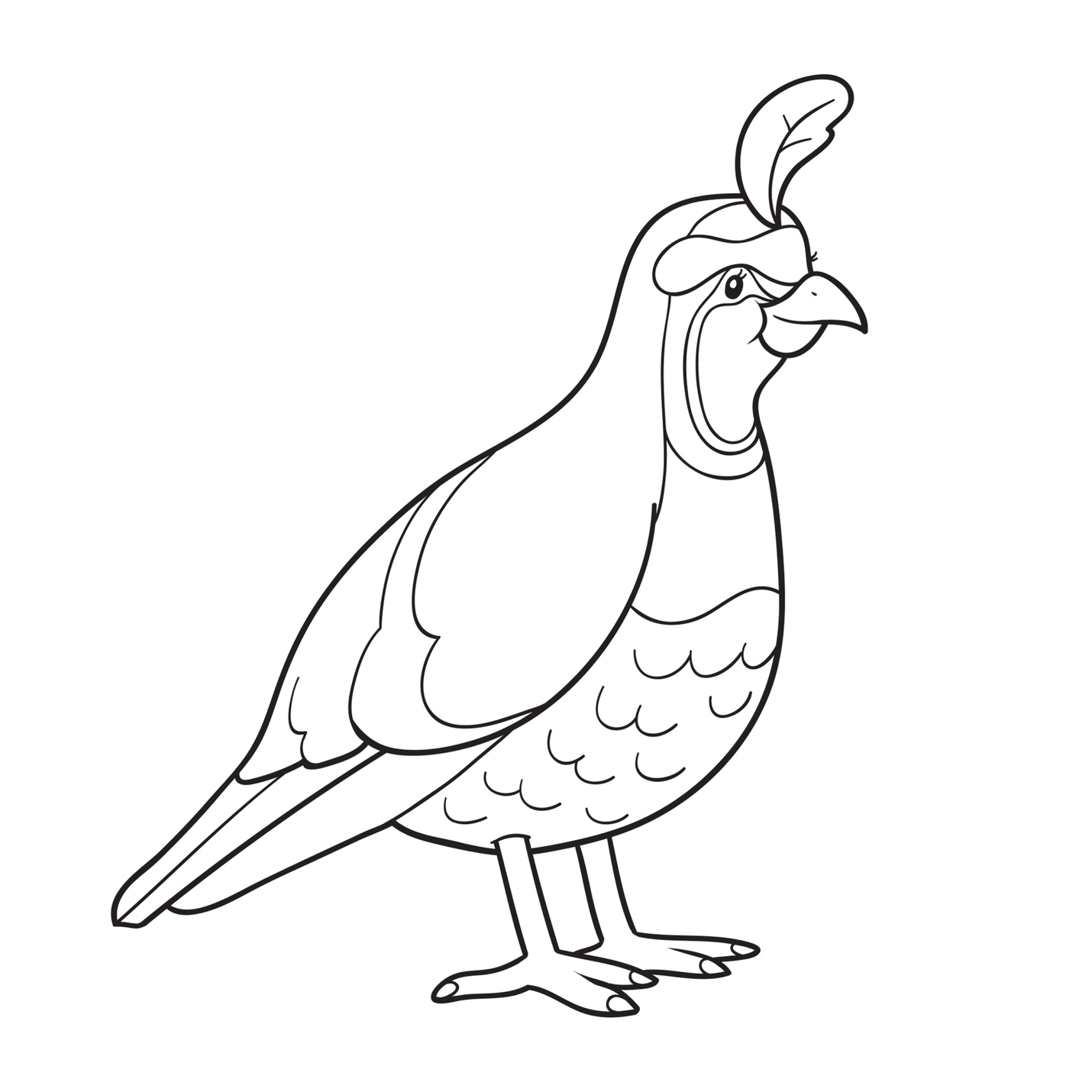 Q is for Quail